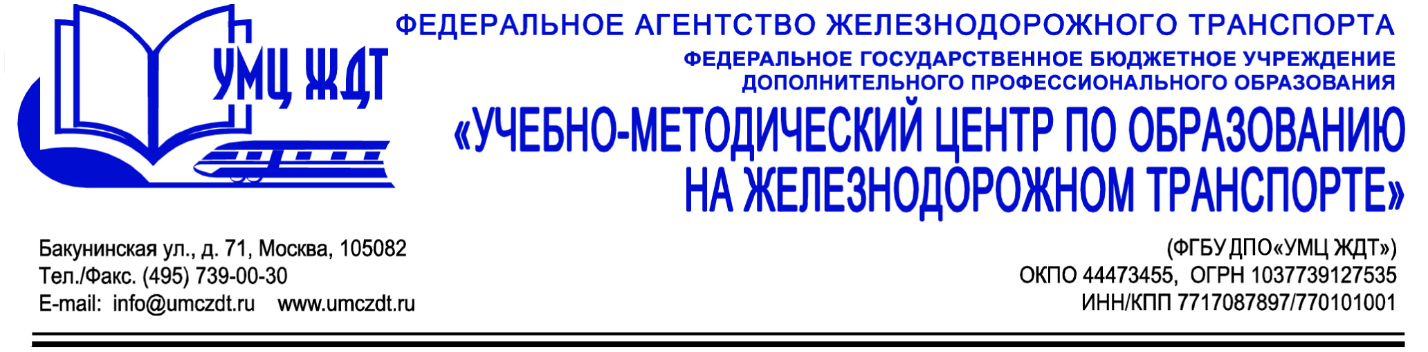 Дополнительная профессиональная программа (повышение квалификации) Формирование навыков оказания первой помощи как условие реализации Федерального Закона «Об образовании в Российской Федерации» № 273-ФЗ от 29.12.2012 г.Адресация программы:     педагогические работники образовательных учреждений.Количество часов: 	         72 ак. ч.Формат обучения:              очно-заочная форма обучения.Анонс программы: Модуль 1. Нормативно-правовые требования к организации образовательной деятельности обучающихся. - Законодательство РФ в сфере образования и здравоохранения.- Федеральный Закон «Об образовании в РФ» № 273- ФЗ от 29.12.2012 г.- Федеральный Закон «О внесении изменений в Федеральный Закон «Об образовании в РФ» № 313-ФЗ от 03.07.2016 г.Модуль 2. Оказание первой помощи.- Травмы и состояния, угрожающие жизни и здоровью. Общие правила оказания первой помощи.- Оказание первой помощи при кровотечениях.- Оказание первой помощи при ушибах, растяжениях, сдавлениях и переломах.- Оказание первой помощи при ожогах и обморожениях.- Оказание первой помощи при укусах и отравлениях.- Оказание первой помощи при утоплениях.- Оказание первой помощи при поражении электрическим током.- Извлечение инородного тела из верхних дыхательных путей.- Комплекс легочно-сердечной реанимации до приезда врачей.- Первая помощь при травматическом шоке.- Транспортировка пострадавших.- Требования к составу, хранению и использованию аптечки.Итоговая аттестация – зачет.По окончании курсов выдается удостоверение о повышении квалификации установленного образца.Контакты:ФГБУ ДПО «Учебно-методический центр по образованию на железнодорожном транспорте»Тел.: +7(495)739-00-30, доб.: 126, 181, 182Бессонова Юлия Владимировнаe-mail: kpk.umczdt@yandex.ru